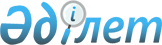 О назначении Айтенова М. Д. акимом города ШымкентаУказ Президента Республики Казахстан от 21 января 2020 года № 252
      Назначить Айтенова Мурата Дуйсенбековича акимом города Шымкента.      
					© 2012. РГП на ПХВ «Институт законодательства и правовой информации Республики Казахстан» Министерства юстиции Республики Казахстан
				
      Президент Республики Казахстан

К. ТОКАЕВ       
